Total Score: ________ / 20 points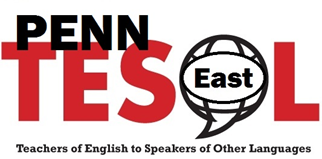 PROPOSAL RUBRICFor PennsylvaniaTESOL-East’s 2019 Fall Conference“Experience, Background, and Culture: Meeting the Needs of Our English Learners”Name of Individual Submitting Proposal:Name of Individual Submitting Proposal:Title of Submission:Title of Submission:Criteria DescriptionExcellent4Good3Average2Poor1Not Evident0Effectiveness of TitleScore: ______The title clearly gains the reader’s attention and effectively condenses the abstract into a few wordsThe title gains the reader’s attention and condenses the abstract appropriately, even if it is slightly shorter or longer than expected.The title does not immediately gain the reader’s attention and does not seamlessly condense the abstract effectively. The title may be much longer or shorter than expected.The title does not gain the reader’s attention and ineffectively attempts to condense the abstract. Title may be much longer or shorter than expected.The title is either missing is written with irrelevance to the abstract.Topic Relevance and Contribution in Relation to the Conference ThemeScore: ______The topic clearly relates to the conference theme and current issues in the TESOL field. Will be a worthwhile session to attend.The topic relates to the conference theme and current issues in the TESOL field, even if the connection may not completely evident. Likely to be a worthwhile session to attend.The topic somewhat relates to the conference theme and current issues in TESOL. Somewhat likely to be a worthwhile session to attend.The topic does not clearly relate to the conference theme or current issues in TESOL. Not Likely to be a worthwhile session to attend.The topic is either missing or is written with irrelevance with regards to the conference theme.Description of the Problem/IssueScore: ______The topic presents practical and innovative applications. Participants across TESOL specialties will benefit from this presentation.The topic presents practical and innovative applications. Participants across TESOL specialties are likely to benefit from this presentation.The topic presents practical, but not very innovative applications to attendees. Participants in specific TESOL specialties might benefit from this presentation.The topic presents impractical and non-innovative applications to attendees. Participants across TESOL specialties are unlikely to benefit from this presentation.The topic is either missing or written with irrelevance with regards to practicality or innovativeness.Description of Presentation Goals and OutcomesScore: ______Objectives for participants are clearly stated and achievable based on the proposed topic.Objectives for participants are stated and achievable based on the proposed topic, even if are minor clarity issues.Objectives for participants are inferred rather than stated. Objectives might be achievable based on the proposed topic.Objectives for participants are not stated and are difficult to infer.Objectives for participants are missing or are written with irrelevance with regards to the proposed topic.Clarity of ProposalScore: ______The proposal is professionally developed, with clear and straight-forward descriptions. There are no grammatical, structural, or formatting errors.The proposal is professionally developed, with clear descriptions. Any minor grammatical, structural, or formatting errors do not distract the rater.The proposal is adequately developed. Any grammatical, structural, or formatting errors may distract the rater and somewhat hinder comprehension.The proposal is readable, but poorly developed. Grammatical, structural, and formatting issues repeatedly distract the rater and significantly hinder comprehension.The proposal is written with irrelevance and is unreadable.